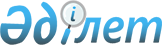 Об организации и обеспечении проведения приписки граждан к призывному участку в период с января по март 2012 года
					
			Утративший силу
			
			
		
					Решение акима города Актобе Актюбинской области от 29 ноября 2011 года № 27. Зарегистрировано Департаментом юстиции Актюбинской области 12 декабря 2011 года № 3-1-163. Утратило силу в связи с истечением срока применения - (письмо руководителя аппарата акима города Актобе Актюбинской области от 2 октября 2012 года № 05-11/3024)      Сноска. Утратило силу в связи с истечением срока применения - (письмо руководителя аппарата акима города Актобе Актюбинской области от 02.10.2012 № 05-11/3024).      

Во исполнение статьи 17 Закона Республики Казахстан от 8 июля 2005 года № 74 «О воинской обязанности и воинской службе», постановления Правительства Республики Казахстан от 5 мая 2006 года № 371 «Об утверждении Правил о порядке ведения воинского учета военнообязанных и призывников в Республике Казахстан», статьи 33 Закона Республики Казахстан от 23 января 2001 года № 148 «О местном государственном управлении и самоуправлении в Республике Казахстан», аким города РЕШИЛ:



      1. В период с января по март 2012 года организовать и обеспечить проведение приписки к призывному участку государственного учреждения «Управление по делам обороны города Актобе» граждан 1995 года рождения, которым в год приписки исполняется 17 лет, а также граждан старших возрастов, не прошедших ранее приписку, проживающих постоянно или временно на территории города Актобе.

      Расходы, связанные с выполнением мероприятий, по проведению приписки, осуществляются за счет средств местного бюджета.



      2. Рекомендовать:



      1) государственному управлению «Управление здравоохранения Актюбинской области (по согласованию) провести мероприятия по приписке;



      2) управлению внутренних дел города Актобе (по согласованию) осуществлять розыск и задержание лиц, уклоняющихся от выполнения воинской обязанности.



      3. Акимам сельских округов в период проведения приписки организовать оповещение допризывников и обеспечить их своевременное прибытие на призывной участок государственного учреждения «Управление по делам обороны города Актобе».



      4. Начальнику государственного учреждения «Управление по делам обороны города Актобе» принять меры по обеспечению организованного проведения приписки граждан к призывному участку. О результатах приписки информировать акима города к 11 апреля 2012 года.



      5. Решение акима города от 6 декабря 2010 № 17 «О проведении приписки на призывном участке государственного учреждения «Управление по делам обороны города Актобе» граждан 1994 года рождения» (зарегистрированное в реестре государственной регистрации нормативных правовых актов за № 3-1-146 от 13 декабря 2010 года, опубликованное в газете «Ақтөбе» и «Актюбинский вестник» № 153 от 21 декабря 2010 года) признать утратившим силу.



      6. Контроль за выполнением настоящего решения возложить на заместителя акима города Калдыгулову С.М. и начальника государственного учреждения «Управление по делам обороны города Актобе» Сарсенбинова А.Ж.



      7. Настоящее решение вводится в действие по истечении десяти календарных дней после первого официального опубликования.      Аким города                                Н. Абдибеков
					© 2012. РГП на ПХВ «Институт законодательства и правовой информации Республики Казахстан» Министерства юстиции Республики Казахстан
				